Publicado en SEVILLA el 18/01/2018 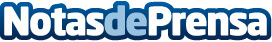 Miura, el licor por excelencia de Cazalla de la Sierra, cambia de imagenLa crema de licor de guindas Miura, nacida en la Sierra norte de Cazalla y elaborada siguiendo la receta tradicional del antiguo Convento de los Diezmos de Cazalla de la Sierra, renueva su imagenDatos de contacto:MIURANota de prensa publicada en: https://www.notasdeprensa.es/miura-el-licor-por-excelencia-de-cazalla-de-la Categorias: Gastronomía Andalucia Consumo http://www.notasdeprensa.es